Elmsdale Cooperative Ministry     Annual Report 2020Riverview United Church      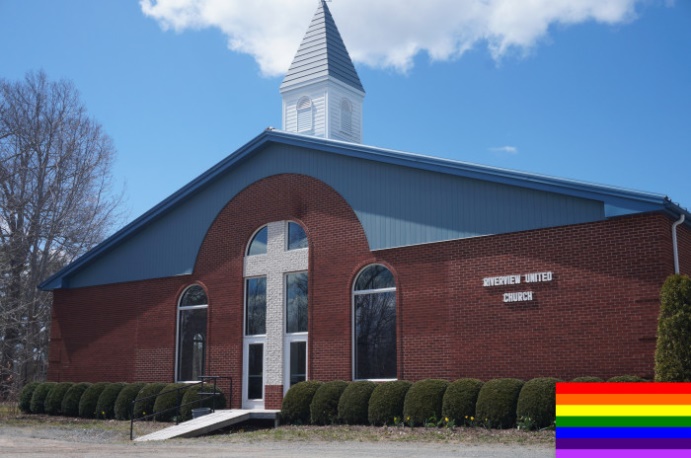 “A place to grow in faith and friendship”Nine Mile River United Church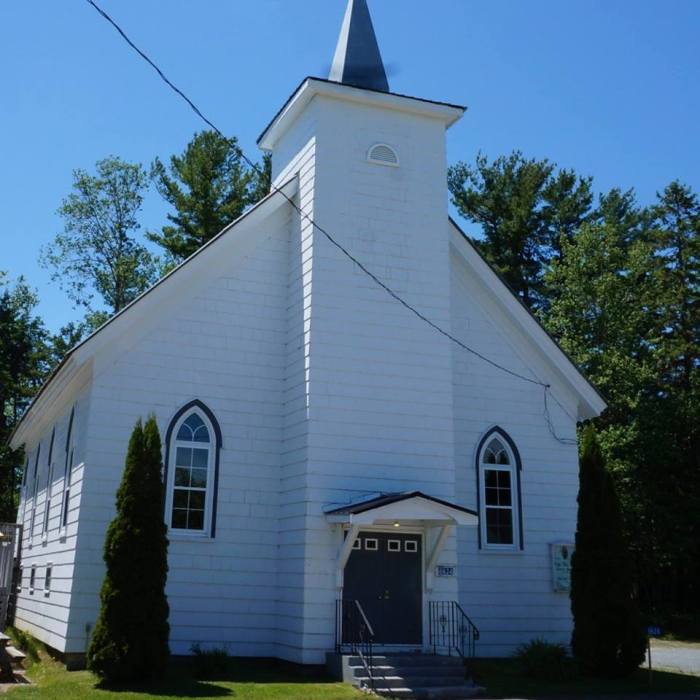 “A caring, accepting community of faith.”Rev. Kim Curlett902-883-2363kimcurlett@gmail.comPat Spicer – Office Administrator902-883-9274elmsdalecooperativeministry@gmail.comwww.riverviewandninemileriverunitedchurches.caA MESSAGE FROM REV. KIMDear Church,     We have now completed our first full calendar year in ministry together and what a year it has been! When I wrote the report for the annual report last year, I had only been here 6 months (my call began on July 1, 2019). At that time, we were still getting to know each other; everything was exciting and new. How could we know that the momentum we had begun to build was going to be so swiftly interrupted by a global pandemic. In March everything changed for us and for people all around the world. We continue to be grateful to live where we live as we have been relatively safe in comparison, but our year was not without our own tragedy.  Just a month after the emergency action measures were put in place in our province, our community was ravaged by a domestic terrorist who violently took the lives of 23 human beings including himself. Our sense of safety was shaken from its foundation and we all found ourselves navigating this unprecedented loss in a new and unwelcomed way. Grieving without our beloved community being able to gather and to hold one another’s hand and one another’s pain has been one of the most difficult things about these COVID times. Tragedy after tragedy struck our lives both as a community and as individuals – cancer was still diagnosed, marriages still ended, and loved ones still died from non-COVID related deaths.  Most of us have missed our faith communities like never-before. But here is the thing: we never gave up! In the midst of despair, there was still much to celebrate, and you folks found new and creative ways to keep on living and loving.  Babies were born, people were married, folks started new jobs – there were anniversaries, and birthdays, and once we were allowed to bubble, we found joy in our people like we hadn’t before. There is still much more celebration to come and we patiently wait and keep loving our neighbours in the meantime by following government regulations like wearing our masks and social distancing.  Despite it being a year of little in-person gathering of any kind, I remain busier than ever. I have learned so many new and exciting skills that have helped us stay connected to one another and to reach out and build new connections with those in our community who are seeking a spiritual home. I have included some stats to give you an idea about how I spent my year in service to God and in ministry with you: Kind of events, number of events (not hours) Worship & Bible Studies etc.: In-person Sunday Worship: 32 16 in Winter and 16 in Late Summer Fall – Riv. and NMR) Online Sunday Worship: 27  Special Services:  6 (Maundy Thursday, Good Friday, Easter Longest Night and 2 Christmas Eve) Other Offerings (Online): Morning Reflections (Lent):  44 Evening Meditations (Lent):  39 Morning Devotions (Advent): 27 Meetings (in-person and online): For Elmsdale Cooperative Ministry: 32 For Work of Wider Church: 28 Conferences and Con-ed gatherings: 3 Pastoral Care:  Funerals: 8 Weddings: 1 Online and in-person visits: 25 Calls and emails: NA (I didn’t keep track this year, but there have been many calls and emails this year).  If there is anything else any of you would like to know about how I am spending my time as your minister, please ask. My schedule and my time are transparent to you. I work for you and for these churches. It is my intention in the coming year to continue to build relationships within our walls and within our wider community through visits and calls, to develop our policies and procedures manuals, and to help grow and nurture the spiritual life of our people.  We formed a new Pastoral Care Team in the fall of 2020 at Riverview and I am looking forward to the work we will do together this year, and in the years to come. Please see that report in the Riverview Annual Report.  You will also find in both the Riverview and Nine Mile River report information about our new presence online and how that new path of ministry blossomed and became a great success this past year. And although you will find that this Annual Report is not as full as years past, be rest assured that your faith community is still here and myself, the staff and our amazing volunteer leadership have evolved in wonderful ways even in these strange times we live in. Here is a truth I feel deep in my soul.  Even though we have spent so much time physically and socially distancing, in many ways we are closer and more connected than we have ever been. Through this difficult time, we have come together in new ways to love and support this community and one another like never before and that is worth celebrating.  May the year ahead bring a change of tides, may our momentum continue to build, and may we celebrate all that we are and all that we are becoming as the hands and feet of Christ in our community and in the world.  This report is offered in the name of the true head of the church, Jesus Christ, our teacher, our role model, and our brother.  My sincerest appreciation to each and every one of you for your presence in and contributions to this community of faith,  ~ Rev. Kim  ELMSDALE COOPRERATIVE MINISTRYWORSHIP COMMITTEE/TEAM - 2020At the beginning of 2020 Elmsdale Cooperative Ministry still had a joint worship committee. Following the January meeting, the folks from Nine Mile River United Church decided to include the work of a worship committee in the monthly Congregational Committee Meetings and leave Riverview United Church members to deal with their own worship matters. At the February meeting of the Riverview Worship committee Rev. Kim shared the purpose of a worship committee and suggested alternatives for the group to consider going forward. In March, the remaining members; Reeta Sweeney, Martha Healy, and Murray Wellwood (Chair), decided to continue to work as they had been. Then mid-March, COVID-19 reached Nova Scotia and worship became the soul responsibility of Rev. Kim as worship moved exclusively online. In September, our Chair, Murray Wellwood, stepped down as chair. Rev. Kim recommended the following to the remaining members and presented this to the Riverview Executive Board in October.  The work that was previously handled by the Worship Committee will now be handled in the following manner and all sections below will be considered parts of a new Worship Team: Scripture Rev. Kim connects with Reeta prior to Sunday morning and let her know if a reader is needed on Sunday morning. The reading is given to the reader who volunteers on Sunday morning. If nobody volunteers then Rev. Kim reads, but the hope is that folks who like to read will step up and agree to read in church on any given Sunday.  Communion Murray agreed to stay on as team leader for Communion ministry and he and Rev. Kim will meet before each season and discuss what and who we will need with regards to communion. A special thank you to Murray for all his years of service as the Worship Committee Chair.  Music Martha and Rev. Kim will connect with ideas about music via email as they have been when needed. Until we can sing again, music has been the soul responsibility of Rev. Kim. When worship music by our musicians and singers is possible again it is the hope that Rev. Kim and Martha will meet as fellows of the same staff team each season for planning worship music together. A/V Team: Gary Smiley agreed to be the Team Leader for our new A/V team. Gary is the point person on this and the liaison between the congregation, team members, and the minister. Communications go through him to the members of the livestream, video, and audio team what our worship needs are etc. A special thank you to Maggie Healy who came on board as the primary member of this team in the fall and has been doing an incredible job developing our in-person/online worship on Sunday mornings. Great job Maggie! Liturgical Decorating A key part of the worship experience is the liturgical decorating. The UCW and Kris Jones take responsibility for decorating at different times of the year and Rev. Kim will check in with these folks about decorating on an ongoing basis. Worship Leader Rev. Kim will continue to be responsible for choosing the liturgy, hymns, and sermon themes etc. as has been the case since she was called here. She will invite feedback on worship regularly from the congregation and suggest that she can be emailed directly. The office and/or the chair of the board, or if it is a complaint or concern about worship can be directed to the Ministry and Personnel Committee. Respectfully submitted in the name of Jesus Christ,  ~Rev. Kim COMMUNICATIONS TEAM REPORT A team of people interested in sharing information from both congregations to the rest of the faith community and the wider community has begun to work as an unofficial team in 2020. Some of the work this team has done so far is below. It is the hope that this team will be able to be nurtured and grow when the pandemic is over.  Facebook: Jen Rand took on the role of daily posting of inspirational posts on our Facebook page. These posts keep people engaging with our page at a regular rate and keeps our page active. The engagement in our page has increased significantly in 2020. Rev. Kim posts other information and currently creates all content for events and livestream worship. We have a weekly following that includes hundreds of views per week and we even had a viral post last Palm Sunday when a photo of our sign was shared hundreds of times and viewed by over 15,000 people! Facebook is our most popular platform for our online presence. Thank you to Jen for your posts and to Betty O’Neill-Allen who regularly monitors the page for comments and messages.  A few statistics for interest’s sake We have people engaging with our page from all over the world. Most people are from Halifax and East Hants Counties, but we have regulars in Ontario, Manitoba, New Brunswick, PEI, and Texas! YouTube (& Facebook Live) Rev. Kim started a YouTube channel or Elmsdale Cooperative Ministry at the start of the pandemic in March. This channel serves an archive for all our pre-recorded and livestream videos (except some that may be licensed for livestream only (Advent devotions). We currently have 18 subscribers. Most of our videos are watched live on Facebook or from the Facebook archive.  Over the year our videos (whether Sunday worship or a daily meditation or devotion video) have received 150-1500 views. It is impossible to tell with the current stats available on Face Book how many of these videos are watched in full but I would estimate the average number of folks present during live videos is approximately 30 viewers.  Website and email marketing Our new website was built on the Wix platform by Rev. Kim with the domain name of elmsdalecooperativeministry.com. The website is still a work in progress but is updated weekly by Rev. Kim when she prepares the weekly email newsletter on the same platform. The website now includes a homepage, worship page, donations page, page for FundScrip. Further updates in future will include our policies and procedures and access to an online calendar.  Faithfully Submitted by Rev. Kim ELMSDALE COOPERATIVE MINISTRY  MINISTRY AND PERSONNEL COMMITTEE - 20202020 was a challenging year to say the least. Due to COVID-19 and my personal circumstances the M&P Committee held only one meeting in 2020.  Bill, Michael, and I met at my house on October 1st to review the policies and procedures for the M&P Committee.  Due to COVID-19 restrictions, we did not meet with staff members to conduct their annual reviews.  Our plan is to conduct the annual reviews for lay staff and ministry personnel in early 2021.  The aim of this M&P Committee is to clearly understand our responsibilities in supportive roles and supervisory functions so we can build positive and trusting relationships between staff and members and adherents in all areas of “ministry” within our communities of faith.  The M&P Committee encourages your feedback - both positive and negative.  It is the appropriate body for people to bring questions or concerns regarding church ministry personnel and staff and their work.  If members and adherents of this community of faith have praise or concerns about the job done by Ministry Personnel, Staff, and Lay Employees, they must be submitted in writing and include specific details that would allow reasonable action.  The M&P Committee has a responsibility to ensure that feedback about work performed rises above gossip and hearsay and becomes a positive force in the congregations that allows for direct discussion, explanation, improvement, or change. The M&P Committee does not have the power to act.  The M&P Committee can only make recommendations for a particular action to the governing bodies.The Elmsdale Cooperative Ministry is blessed with dedicated staff who are committed to their work and we are thankful for their work in our communities of faith!  Again, Bill Parks, Michael Rainnie and I, in our role as members of the M&P Committee and as disciples of Jesus Christ, look forward to serving both congregations by providing consultation and support for lay staff, ministry personnel and all people in our congregations.Respectfully submitted by,Donna Anderson, Chair ELMSDALE COOPERATIVE MINISTRYOUTREACH MINISTRY – PRAYER PALS - 2020Leaders:  Pat Spicer (902-883-2401) Avora Babcock (retired but still a member)     Eunice Fizzard (902-860-3704)    40 Prayer PalsThis year in which COVID-19 hit the world we received 9 prayer requests from our communities and beyond and we stepped-up and prayed for these people and their families. Our monthly booklet sent to each prayer pal member has quotes, prayers, inspirational positive messages and the names of the Prayer Pals.  Thank you to those who gave us positive comments of receiving good energy from the prayers. Our booklet which is distributed to the members, who are from four churches in our area:  Riverview United Church, Nine Mile River United Church, St. Mathews Presbyterian Church, and Hardwood Land Presbyterian Church as well as other people who asked to join our group and which we were very grateful for their prayers.  More people are needed, and we ask you to think about joining.  No meetings required!  At the beginning of this ministry in the mid-1990s Rev. Paul Ross was looking to have 100 members and we reached 65 but now as you can see, we are down to 40.  Please consider joining this worthwhile group. When someone asks the leaders for prayers, we contact the members to pray for such things as recovery from illness, in hospital, in nursing homes, having operations, children with problems etc. We require the consent of the person(s) needing prayer before we can call the pals. We pray for people from different sources, such as in our communities (neighbours having difficult times), first responders, or other parts of the world (peace keeping personnel and country leaders).  If we can’t contact a prayer pal, we leave a message. Thank you to all the Prayer Pals for all their prayers in 2020.  Please continue your good work and get more people to join our group.Don’t forget: “where two or three are gathered together in My name, there am I in the midst of them.” – Matthew 18:20Respectfully submitted The Prayer Pal LeadersELMSDALE COOPERATIVE MINISTRY OUTREACH MINISTRY - ELMSDALE SENIORS GROUP - 2020The Elmsdale Seniors Club is open to any Seniors (50+).  We meet the first Thursday of the month at the Riverview United Church, starting with a potluck luncheon followed by a short meeting and finishing with a guest speaker. There are no meetings in July, August and September. Our December and June meetings are luncheons held at Shooters. There are no fees; however, a voluntary donation of $2 is welcome. This year the chair of the group has moved from the area and covid-19 also made it difficult to have meeting. Attendance normally runs 14–25 seniors, with 30-40 attending our luncheons at Shooters.  Here is hoping in 2021 we will be able to meet in person to share a meal, have speakers and laughter together again.ELMSDALE Cooperative Ministry Budget – 2020NOTE:  * Paid $26,075 over paid $1,719NINE MILE RIVER UNITED CHURCH - 2020IN LOVING MEMORYShirley Pauline MacIntyreEric David FraserCurtis Durell ParkerGary Winston AndersonMarjorie Ellen MathesonBlanche Evelyn DeMontNEW MEMBERSHIPSConfirmation (C), Transfer In (TI) Transfer Out (TO)BAPTISMS0WEDDINGSNINE MILE RIVER UNITED CHURCH ANNUAL CONGREGATIONAL MEETINGFEBRUARY 23, 2020IN LOVING MEMORYShirley MacIntyreCommunityNEW MEMBERSJames and Ann WoottonCongregational Meeting:  The Annual meeting of the Nine Mile River United Church took place on February 23, 2020 following the regular Worship Service and Luncheon. Donna Anderson constituted the Court in the name of Jesus Christ, the King, Head of our Church for all business that might come before it.11 people were in attendance- Murray Wellwood, Donna Anderson, Rev. Kim Curlett, Avora Babcock, Audrey White, Allison Gallant, Russell Smith, Yvonne White, Barb MacLeod, Tracey Miller, John Eggenhuizen, Pat Goodbrand and Ann Wootton Voting Privileges:  It was moved by Ann Wootton and seconded by Pat Goodbrand that voting privileges be extended to adherents.  Motion CarriedApproval of the Agenda: It was moved by Ann Wootton and seconded by Audrey White that the Agenda be accepted as printed.  Motion Carried.Approval of the Annual Reports:   It was moved by Avora Babcock and seconded by Pat Goodbrand that the Annual Reports be accepted as written, with the removal of the 2019 Congregational Minutes.  Motion Carried.Presentation, Discussion and Adoption of the Budget:  Murray Wellwood presented the proposed budget for 2020.  Discussion occurred concerning our current level of income and the long-term maintaining of the Church.  Increased fundraising along with conservative expenditures are required.  Costs such as oil are rising as our membership base is decreasing.  It was noted that previously the Worship Service was held in the basement to reduce heating costs during the coldest weeks of winter.Adoption of the Budget: moved by Murray Wellwood, seconded by Avora Babcock.  Motion Carried.Mission and Service Intention.  Moved by Audrey White and second by Avora Babcock that our Mission and Service Intention for 2020 be $500.00.  Motion carried.  Note: $500.00 is a Guideline.  Only the funds received will be submitted.  Donna Anderson thanked all those responsible for the writing of Annual Reports and gave a special thank you to Murray Wellwood for his support in acting as Treasurer for Nine Mile River United Church.New Business arising. No items brought forward.Adjournment:  There being no further business, Donna Anderson declared the meeting to be adjourned.Chairperson                                                                      Congregational SecretaryDonna Anderson                                                               Ann WoottonNINE MILE RIVER UNITED CHURCHCONGREGATIONAL COMMITTEE REPORT- 2020Chairperson:	Donna AndersonSecretary:	Ann WoottonIn 2020, the Congregational Committee held one regular meeting on January 26th.  On March 15th, we held a brief meeting after worship during which we decided not to gather for worship again until the Corona Virus was under control. On March 17th, all United Churches in our three Regional Councils closed until March 30th due to Covid-19.  On March 22, the NS Government declared a state of emergency. On April 2nd, we conducted a successful online meeting. Over the course of our closure, several small matters of business were discussed online during which times polls were conducted and a consensus reached. The Annual Congregational Meeting was held on February 23rd.2020 was a difficult year to say the least and brought more than a fair share of challenges for our congregation in our financial struggle to keep our church doors open. The only fundraiser we were able to have was our St. Patrick’s Day Tea. It has also been a year of personal challenges for some of our members and adherents and folks in our communities.  We especially think of those in our congregations who are struggling with health issues and those who have lost loved ones.  Please continue to keep us all in your prayers.2020 also had its share of blessings. During the times when our church was closed, our lovely Rev. Kim did an amazing job of keeping us connected and feeding us spiritually with her morning reflections, evening meditations, Sunday morning services, and special worship services all via Facebook live. We are truly blessed to have her for our minister! Thank you, Rev. Kim, for your dedication and for nurturing our spirits with your love during these isolated times and for leading us in the way of Jesus.  We were blessed and grateful for Corrina Lively, Pat Goodbrand and Ann Wootton and their commitment to adapting the Back to the Building Plan and for all their hard work in preparing our church for a safe return to worship on September 27th. Unfortunately, on November 24th, the Government issued new restrictions on gathering for worship which affected our worship services for the remainder of the year.  We are extremely grateful for David Fizzard and Tracey Eggenhuisen who bless us with their ministry of music and for Murray Wellwood who continues to be a blessing as our treasurer. We are blessed and grateful for Yvonne White who quietly looks after so many things to keep our church clean and inviting and beautifully decorated for special occasions. Her kindness and compassion and pastoral care outreach has been a blessing to so many in our congregation and communities. And we are blessed and grateful to be part of the Elmsdale Cooperative Ministry.  It is a loving and caring family of faith. Please keep each other in your prayers and may we always find a way to be a blessing to one another and may God bless you all.Respectfully submitted,Donna AndersonCongregational ChairNINE MILE RIVER UNITED CHURCH MISSION & SERVICE FUND - 2020Coordinator- Avora BabcockThe work of Mission and Service expanded exponentially in 2020 with its response to the COVID-19 pandemic both in Canada and around the World.  Delivery of programs was forced to change in order to maintain safe environments for everyone.  We have all been affected by this pandemic but none more so than those who are marginalized in our   societies.  Within Canada the United Church responded quickly to assist in the provision of food and safe living conditions, education to enhance safety in reducing the transmission of the disease and outreach to those isolated within our communities.Minute for Mission tells stories about the support Jesus describes in the Parable “Truly I tell you, just as you did it to the least of these who are members of my family, you did it unto me.” (Mathew 25:40).  Every day in this world remarkable things happen because of the United Church and the Mission and Service Fund.  Together we help providing for those experiencing need, we reach out to those who are lonely, isolated, oppressed, or vulnerable.Thank you to everyone that donates to the Mission and Service fund.  May God bless you as richly as you have blessed those that your donations have helped.Respectfully submitted.Avora Babcock.NINE MILE RIVER UNITED CHURCHFinancial Statement 2020RIVERVIEW UNITED CHURCH – 2020IN LOVING MEMORY Dennis George CouparFrederick Donald JodreyDr. G. Bruce Edward MontgomeryWilliam Elroy DingleJames Allen IsnorAlma “Marina” MacDougallCora Elizabeth DalrympleDavid Brenton MeadowsAlta Beverly ScopieEdna Margaret DeManNEW MEMBERSHIPSConfirmation (C), Transfer In (TI), Transfer Out (TO)BAPTISMS 0WEDDINGS David Michael Prince and Tracey Lynn StanleyRalph Thomas Singer and Cheryl Anne GillanRIVERVIEW UNITED CHURCH ANNUAL CONGREGATION MEETING FEBRUARY 23, 2020ATTENDANCE Marg Ashley, Murray Wellwood, Reeta Sweeney, Sally Allen, Susan James, Lois MacKeil, Chris Rodrigues, George Nauss, Mabel Wellwood, Margaret Hines, Brett Musgrave, Rev. Kim Curlett, Al Wallace, Terry Jones, Debbie Musgrave, Pat Spicer, Jane Parker, Betty O’Neill-Allen, Kathy Norton, Eunice Fizzard, David Fizzard, Dave Osborne, Marge Wagner, John Wagner, Eunice Parks, Bill Parks, Fred Barton, Steve Allen, Jane Briggs, Bob Briggs, Gary Smiley.  Gary Smiley constituted the meeting.MOTION # 1 - Election of Chair and SecretaryMoved by Al Wallace seconded by Betty O'Neill-Allen that Gary Smiley be appointed as Chair and Eunice Parks be appointed as Secretary. Motion carried.Motion # 2 - Voting Privileges for AdherentsMoved by Dave Osborne seconded by Bill Parks. Motion carried.Motion # 3 - Acceptance of Agenda as OutlinedMoved by Margaret Hines seconded by Mabel Wellwood. Motion carried.MOTION # 4 - Adoption of Minutes of February 24, 2019Moved by Sally Allen seconded by Bob Briggs. Motion carried.MOTION # 5 - Acceptance of Annual Reportsby Dave Osborne seconded by Betty O'Neill-Allen. Motion carried.MOTION # 6 - Presentation of Budget and ApprovalMoved by Fred Barton seconded by Murray Wellwood. Motion carried.MOTION # 7 - Mission and Service IntentionMoved by Murray Wellwood seconded by Lois MacKeil that objective be $,7500.00. Motion carried.MOTION # 8 - Nominations Moved by Rev. Kim Curlett and seconded by Betty O'Neill-Allen that Susan James be appointed as Communicator/Secretary. Motion carried.Moved by Betty O’Neill-Allen seconded by Bob Briggs that Dave Osborne be appointed as an Elder to the Executive. Motion carried.Moved by Al Wallace, seconded by Paul Bolivar that Murray and Mabel Wellwood be our representative at Zone 15 meetings. Motion carried.OPEN FORUMBill Parks indicated that he would like to organize a Men's Club this coming year to meet once a month.The UCW are requesting more help for the operation of Dorcas. MOTION # 9 - AdjournmentAdjourned by Gary SmileyCLOSING PRAYER. Rev. Kim Curlett led the closing prayer.RIVERVIEW UNITED CHURCH EXECUTIVE – 2020Members:   Minister - Rev Kim Curlett                   Chairperson - Gary Smiley                   Communicator- Susan James                   Treasurer - Fred Barton                   Trustees - Steve Allen, Brett Musgrave, Gary Smiley                   Elders - Vanessa Churchill, Christine Rainnie, Margaret Hines                                  Wade Stubbington, Dave OsborneThe Executive meets the third Wednesday of the month at 7:00 pm for a spiritual grounding of one half an hour, followed by a business meeting.This past year has been an experience that we probably will never forget as an executive. We have gone from meeting in person, to zoom calls, to meeting in person, and back to zoom calls. For some of us more introductions to new technology and ways of getting things done.  A few highlights of the year include youth group up and running at the beginning of the year, a huge jump in our property insurance, the Government Wage Subsidy program, Murray and Mabel Wellwood offering to be our representative at Region 15 Conference, Camp Kidston working from our church, Back to Church committee formed, the obtaining of a Defibrillator for the Church, the online Sunday Services, and Susan James offering to be our Communicator.I would like to personally thank all the executive for their dedication and support for the past year and especially Rev Kim.We are always open to all and you are always welcome to attend any of our business meetings. Respectfully submitted,Gary SmileyRIVERVIEW UNITED CHURCHCOMMITTEE OF STEWARDS – 2020Chairperson: Terry JonesMembers: 	John Wagner, Margaret Hines, Betty O'Neil-Allen, Brett Musgrave, Ferne Barton, Gary Smiley, Murray Wellwood, Jim Brown, Darren Williams, Eunice Parks, Bill Parks.The Stewards meet on the second Monday of each month at 7:00 pm to discuss fundraisers and church upkeep projects in conjunction with the Trustees. As 2020 was an unusual year for everyone, as well as the Stewards, we were still able to hold some fundraisers. This past year we held a turkey supper, a yard sale, a bakeless-turkeyless sale, and a chili takeout event. All were quite successful thanks to the support of our fabulous congregation. As we enter 2021, we are hoping to find some new ways to fundraise. Should you have an idea or two please contact any member of the Stewards. A huge "THANK YOU" to all of you for your support of all our endeavours.Respectfully SubmittedTerry JonesRIVERVIEW UNITED CHURCHTRUSTEES REPORT - 2020Trustees: Steve Allen, Brett Musgrave, Gary SmileyThis year has been a relatively quiet year for the Trustees. We had our annual inspections done for our fire extinguishers and our fire alarms followed by a visit from the Fire Marshall with everything approved after some minor adjustments. We carry out our monthly inspections on the emergency lighting and exit lights. Our elevator is inspected quarterly. We are currently having the rear door and frame replaced on the Miller house and some finish clad work completed around the windows.Respectfully SubmittedGary SmileyRIVERVIEW UNITED CHURCHPASTORAL CARE TEAM - 2020Riverview United Church formed a Pastoral Care Team in the fall of 2020. Originally this team was to be for the Cooperative ministry, but there was no interest at this time from the folks of Nine Mile River so I have been working with them as a congregation for now.  There are six founding members of the Pastoral Care Team: Janet Hannaford, Betty O’Neill-Allen, Eunice Parks, John Wagner, Margery Wagner, Al Wallace  	We have gathered monthly in September, October, November and were unable to gather in December due to COVID. We are in the stages of developing this team and forming our intentions and goals as a team. We are working together to build and nurture a loving group of people who take the pastoral care of our community seriously. Rev. Kim has a passion for Pastoral Care and excited about this team’s beginnings! Rev. Kim sees this team as the hub of pastoral care for this congregation and community. Monthly, the core team will gather and share news about pastoral care concerns with Rev. Kim and keep her informed about who they think she should visit and/or call to check in on. Betty, Eunice, and Margery will be working with a call team who will be starting in 2021 with seasonal phone calls to check on the well-being of those on our call list. John and Al will be working with Rev. Kim for visiting folks who would like to have a pastoral visit with a member of our team. Janet is our liaison with the local nursing homes, primarily with the Magnolia.  If you would like to be a caller or a visitor, please contact Rev. Kim and let her know.  A special thanks to Anne Wootton of NMR and Betty O’Neill-Allen from RIV for being the emergency pastoral care contacts for our community when folks call the office and get the answering machine.  Report submitted in faith and care,  ~Rev. Kim RIVERVIEW UNITED CHURCH SANCTUARY CHOIR – 2020	                                 	 		Current Year	 		Next YearLeader/Chair/Director/Organist:	Martha Healy		         	Martha HealyTreasurer:				Betty O’Neill-Allen	          	Betty O’Neill-AllenMembers:	Fred Ashley, Jim Brown, David Fizzard, Martha Healy, Paul Healy, Margaret Hines, Ros Morrison, Brett Musgrave, Dave Osborne, Betty O’Neill-Allen, Christine Rainnie, Gary Smiley, Wade Stubbington, Reeta Sweeney, Al Wallace, Lisa Williams# of members enrolled: 16	      Avg. Attendance: 13The COVID pandemic placed a severe limit on singing in 2020:  there were only 10 rehearsals held for the year, from 5th of January to 8th of March.  Because of the provincial pandemic lockdown and necessary COVID protocols, both Choir and congregational singing have not taken place. Our choir waits eagerly for COVID restrictions to lift so that we can safely gather again for music and fellowship.Respectfully submitted,Martha HealyMusic DirectorRIVERVIEW UNITED CHURCH SUNDAY SCHOOL - 2020Co-ordinator:		Michael RainnieTeachers:		Michael Rainnie, Vanessa Churchill, Amanda Wood, Jen RandSunday School Program Summary for 2020We have seen God at work in the activities of the Sunday School and with the dedication of Vanessa Churchill, Jen Rand and Amanda Wood in guiding the children’s journey as they learn and grow in their faith. We have had a challenging year in 2020. For the first 2 months of 2020, we continued to use the Spark curriculum and made use of the storybook that is part of the program. Most weeks, the children enjoy the crafts that we make as part of the lesson plan.In March, the church was closed due to COVID-19 restrictions. During this time, we came up with a re entry plan and started back in September using the room upstairs and doing our best to keep social distancing. It has been the children of the teachers making up the students most weeks.We decided to use the Creation Lesson Plans from the United Church of Canada website. The lesson plans have worked out well and we have done things like hang out pinecones layered with peanut butter on the bushes outside the church. We have been reading stories from The Family Story Bible by Ralph Milton. For our Christmas project, we sponsored a family for the Caring and Sharing Food Bank. We recorded a video promoting our project and had it posted to the Church web site.As always, we look forward to planning and seeing the children perform the Christmas play. When the church went back to being online at the end of November, we held 2 online classes using the Zoom video conferencing software which worked out well.For the Christmas Play, we chose a play called Gifts for Baby Jesus and came up with the idea of filming a video. We had great participation from several families who filmed their children reciting their lines from home. Special thanks to Maggie Healy for editing all the videos together. For the Christmas Eve service, Amanda Woods recorded her daughter Dalia, playing her fiddle and it was part of the Christmas Eve service. Dalia was very excited to be part of this! 	In the spring, we plan on planting flowers and tidying up the back garden. Continue to use the United Church of Canada curriculum that has new activities like learning the meaning of The New Creed to increase the children’s faith and keep them engaged.Expand the use of Internet, videos, and outdoor activities.And continue to include the Riverview core values in the activities of the program.I and my fellow teachers, Jen, Amanda, and Vanessa look forward to teaching the children and seeing how they react to the lessons being taught to them which brings joy and hope to all of us. In Faith, Mike RainnieSunday School Co-Ordinator.RIVERVIEW UNITED CHURCHOUTREACH – DORCAS PLACE THRIFT SHOP - 2020Co-ordinators: 	Marjorie Mailman, Reeta Sweeney, Ferne BartonVolunteers:  17Sally Allen        	Dot Stubbington       Laura Stewart		Marjorie MailmanJane Parker      	Eunice Fizzard     	Reeta Sweeney         	Norma WaughKris Jones        	Lois MacKeil       	Beverly Gallant            	Ferne BartonEunice Parks    	Faith Conrad       	Marlene Forbes          	Christine SmithLeona Russell	Unfortunately, due to the COVID-19 Virus, Dorcas Place closed on March 14th and has not re-opened.The volunteers held a meeting at the end of August and decided to wait until January, at which time there would be a meeting to decide what to do. It was also mentioned that a new coordinator was needed as one of the coordinators had resigned.  There were no volunteers.Through our outreach program, we financially supported, Adsum House, Souls Harbour and Caring and Sharing.  Books were donated to the Masonic Lodge. Household goods, clothing and books were donated to Souls Harbour.We look forward to a better time in 2021 and the continued support of volunteers and the community. Respectfully submitted,Ferne BartonINCOME STATEMENT FOR DORCAS PLACE – 2020RIVERVIEW UNITED CHURCHCARING & SHARING FOOD BANK - 2020We support the Angel Tree Caring and Sharing Food Bank on the first Sunday of the month by donating food.  Due to COVID-19 that had to stop. This year at Christmas time we supported the Angel Tree by providing food, and gifts for a family and the Sunday School did a family too. Thank you for providing for these families at Christmas time and continuing to give financial help to this very worthy organization. RIVERVIEW UNITED CHURCH FACILITY REPORT – 20202020 started out the same as other years, "busy"! The Brownies, Sparks, A New Beginning group and dance classes met weekly. Church committee meetings, Youth group, Prayer Centers and Study Group, Seniors' Meetings/Luncheons and a funeral reception kept our facility quite busy! Fundraisers in the hall included a turkey supper, muffin party and fishcake supper. Dorcas operated downstairs four mornings a week. Ettinger's Funeral Home/Purple Shield Specialist used our sanctuary one evening in March to do a funeral preplanning meeting. The 100 Women group also used our sanctuary for a meeting in early March. Then COVID arrived!! Our building was closed except for the office. Gary Smiley would pop in to check on things. September arrived and a committee was formed to make plans, following Provincial Health Guidelines, to reopen our building for Sunday worship. Once the plans were approved, we opened for church on September 27th. The Sunday School, Brownies, UCW and other church meetings started up in mid October. On Saturday, Nov. 7th, the hall and kitchen were used for a take-out Chilli supper. Our facility was closed again on Sunday, November 29th due to provincial restraints! This closure is in place until sometime in 2021?? Respectively Submitted, Mabel WellwoodRIVERVIEW UNITED CHURCHFUNDSCRIP ANNUAL REPORT - 20202020 sure brought many challenges!  As we stopped meeting in person before we switched to online worship in March, we actually only placed 4 FundScrip orders in 2020. On the bright side, at the end of the year, with only those 4 orders, I requested a cheque for $454.89 from FundScrip for our "profit" for the program. We still maintain an inventory in the office with cards for local businesses like the grocery stores and gas stations in our own community. With over 200 businesses taking part in the program, there is something to meet everyone's needs!My long-term goal is to see monthly orders of over $5,000 so we pay no shipping and we would "profit" at least $1,500 per year! Not a goal that I can achieve alone, I need all of you to consider buying gift cards on a regular basis to make this program shine!Respectively submitted,Vanessa ChurchillRIVERVIEW UNITED CHURCH UNITED CHURCH WOMEN – 2020Allison Beveridge United Church Women       President:	Mabel Wellwood		# of Members:	      14Vice President:	Edna DeMan		Meetings:                       3Secretary:		Jane Parker		Average Attendance:  10Treasurer:	Eunice Fizzard	UNITED CHURCH WOMEN PURPOSE To unite women of the congregation for the total mission of the church and to provide a medium through which we may express our loyalty and devotion to Jesus Christ in Christian witness, study, fellowship, and service.ACTIVE MEMBERSSally Allen; Ferne Barton; Emily Black; Faith Conrad; Edna DeMan; Eunice Fizzard; Betty Grant; Lois MacKeil; Marjorie Mailman; Jane Parker; Eunice Parks; Mabel Wellwood; Marge Wagner; Heather Wright.  We are deeply saddened to lose Edna DeMan this fall.  Edna was life member and a hard and faithful worker with the UCW.  We send our love and sympathy to Gordon and family.FUNDRAISERSFish cake supper.SUPPORTED  Elmsdale Beautification Society; Riverview’s general fund with money raised from fish cake supper; Plan Canada for a child in Cameroon; Caring and Sharing at Christmas. . .ditty bags with personal care items; Riverview Mission and Service in memory of Edna DeMan.We catered to two funerals; hosted 100 Women’s meeting; helped with the chili take out; sent Christmas cards to shut-ins; purchased a mat for the front entrance.Due to the COVID-19 virus our usual fund raisers were put on hold for 2020 and of course our meetings, were also cancelled.Submitted byJane Parker – Secretary          FINANCIAL STATEMENT 2020ALLISON BEVERIDGE UNITED CHURCH WOMENRespectfully submitted,Eunice Fizzard       Riverview Financial Statement 2020Note:  2020 Mission and Service Contribution $5,675.00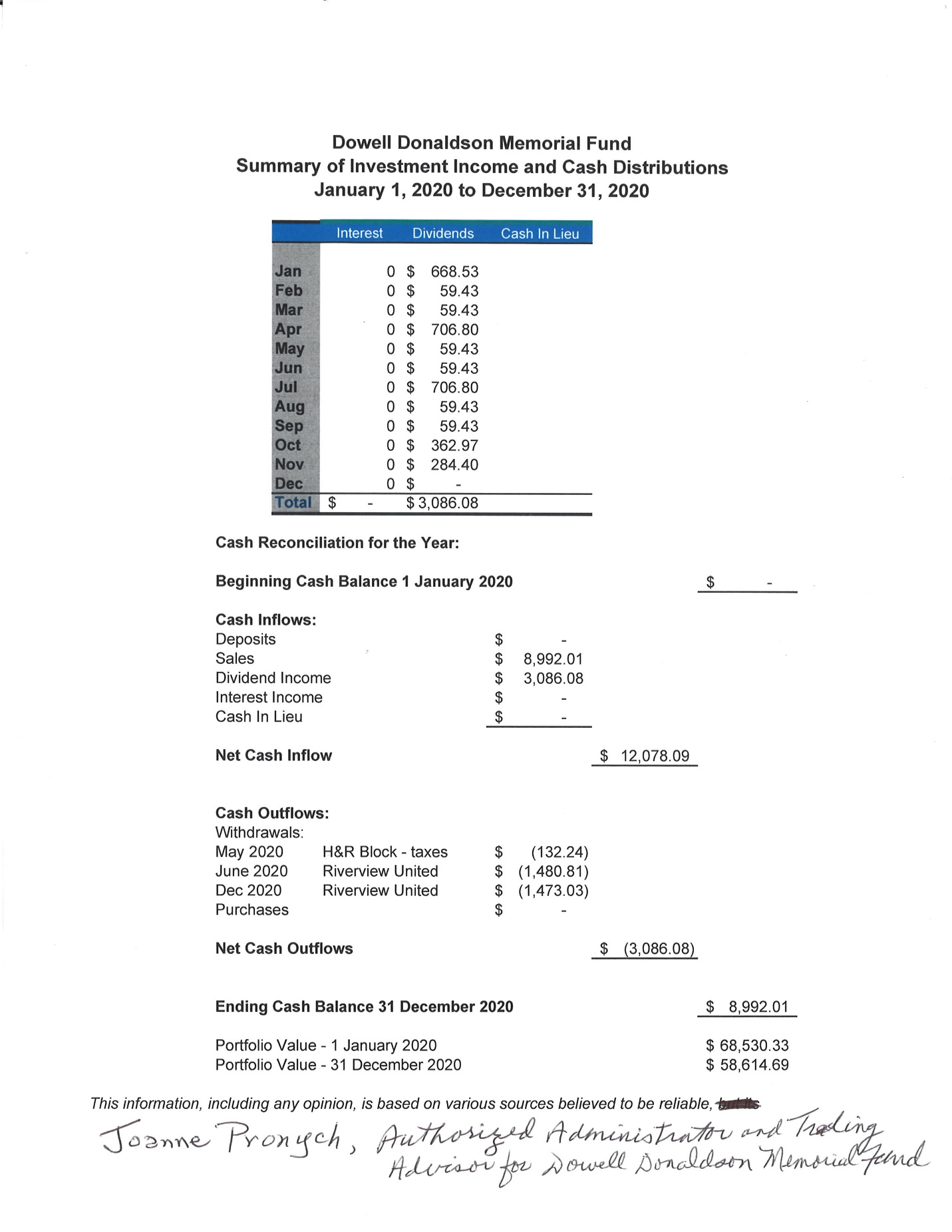 January 1, 2020 January 1, 2020 January 1, 2020 January 1, 2020 December 1, 2020 December 1, 2020 December 1, 2020 Total Page Likes  Total Page Likes  Total Page Likes  276 276 276 276 440 440 440 Page Followers Page Followers Page Followers 280 280 280 280 553 553 553 Post Reach Post Reach Post Reach One Day record is 13,132 One Day record is 13,132 One Day record is 13,132 One Day record is 13,132 Of the people engaged with our page: 84% identify as Female 14% identify as Male 2% Unknown Of the people engaged with our page: 84% identify as Female 14% identify as Male 2% Unknown Of the people engaged with our page: 84% identify as Female 14% identify as Male 2% Unknown Of the people engaged with our page: 84% identify as Female 14% identify as Male 2% Unknown Of the people engaged with our page: 84% identify as Female 14% identify as Male 2% Unknown Of the people engaged with our page: 84% identify as Female 14% identify as Male 2% Unknown Of the people engaged with our page: 84% identify as Female 14% identify as Male 2% Unknown Of the people engaged with our page: 84% identify as Female 14% identify as Male 2% Unknown Of the people engaged with our page: 84% identify as Female 14% identify as Male 2% Unknown Of the people engaged with our page: 84% identify as Female 14% identify as Male 2% Unknown 13-17 18-24 18-24 25-34 35-44 45-54 45-54 55-64 65+ Engagement by age: <1% <1% <1% 3% 10% 13% 13% 23% 34% Actual 2019Actual2020Budget 2021Ministry$  61,375$  57,357$  60,515Travel$       797$       282$       500Continuing Education$    1,270$       990$    1,474Telephone$    1,300$    1,000$    1,400Pension$    5,524$    5,162$    5,500CPP$    2,957$    2,835$    2,900EI$    1,392$    1,199$    1,250Group Insurance$    3,756$    3,843$    4,000Pulpit Supply$    1,008 $           0$           0     Sabbatical Funding$           0    $           0$           0Office Administrator$  11,389$  11,522$  11,500EI$       259 $       255$       260TOTAL SALARIES$  91,027$  84,445$  89,299Office Supplies$    3,455$    3,638$    3,500Photocopying$    4,566$    3,768$    3,500Telephone/Internet$    2,033$    2,159$    2,200Rent$    1,800$    1,800$    1,800      Equipment$           0$           0     $           0ADP$       355$       615$       650Music License$       250$       330$       330Video License$       121$           0$           0Worship Supplies$    1,125$       547$    1,000Miscellaneous$       280$       123$       200TOTAL OFFICE$  13,985$  12,980$  13,180TOTAL EXPENSES$105,012$  97,425$102,47925% Nine Mile River$  26,253  *$  24,356$  25,62075% Riverview$  78,759$  73,069$  76,8592019Actual2020Budget2020Actual2021Budget		REVENUEBalance from previous year:$   4,647.25$ 20,721.29$ 20,711.36$ 18,181.60Envelope Offering$ 13,963.99$ 14,000.00$ 15,079.02$ 15,000.00Loose Offering$      917.25$      750.00$      260.00$      300.00Donations/Memorials$   1,150.00$   1,000.00$      360.00$      500.00Special Events/Fund Raisers$ 10,009.45$ 10,000.00$   2,899.00$   1,000.00Rebates (Insurance/HST)$        26.65$               0$               0$               0Bank Interest$      201.13$               0$            .12$               0Miscellaneous – Wage Subsidy$      123.98$        50.00$   4.716.66$   3,500.00Mission & Services$      402.00$     500.00$     255.00$     300.00United Church Tech Grant$               0$               0$               0$               0Caring and Sharing $               0$               0$               0$               0Withdrawal from Savings  $ 25,132.05$               0$               0  $               0Scotian Wind$   2,500.00$               0$   5,000.00$               0TOTAL REVENUE$ 59,073.75$ 47,021.29$ 49,281.16$ 38,781.60EXPENSESPC Share of Elmsdale Cooperative Ministry$ 23,395.27$ 26,065.00$ 26,064.96$ 25,620.00Furnace Oil$   4,036.28$   4,000.00$   2,172.28$   3,000.00Electricity$      523.41$      550.00$      630.42$      600.00Insurance$     569. 00$      575.00$      585.00$      585.00Special Events$   1,797.70$   1,500.00$               0$   1,500.00Organist$               0$               0$               0$               0Building Maintenance$   5,207.58$   1,500.00$               0$               0Caring & Sharing$               0$               0$               0$               0Treasurer Supplies$        27.60$               0$               0$               0Mission & Services$      352.00$      500.00$      305.00$      300.00Lenten Project$               0$               0$               0$               0Bank Charges$      204.94$        50.00$               0$               0Miscellaneous$      512.68$      250.00$      168.90$      250.00Oil Tank$               0$               0$               0$               0Region #15 Assessment$   1,726.00$  1,163.00$   1.163.00$  1,301.00TOTAL EXPENSES$ 38,352.46$ 36,153.00$ 31,099.56$ 31,656.00Total Income $ 59,073.75$ 49,281.16Total Expenses$ 38,352.46$ 31,099.56Balance December 31st$ 20,721.29$ 18,181.60GIC Investment$               0Income SourceIncome SourceExpenses$ AmountDeposits$2,722.80Rent$ 4,500.00Caring and Sharing$   300.00Adsum House$   300.00Souls Harbour Rescue Mission$   291.00Dehumidifier$   211.47Bank Charges$    99.38Total Income:$   2,722.80Total Expenses:$ 5,701.85Balance from previous year$  3,444.33 Income$  2,722.80 Less Expense$  5,701.85 Difference   $(2,979.05)Balance at Year End$     465.28Income Source$ Amount$ AmountExpenses$ Amount$ AmountOffering9855Foster Plan50400Funerals60000Funeral Luncheons4264100 Women Event2375Halifax Presbyter Dues5600World Day of Prayer32310World Day of Prayer32310Fish Cake Supper1,30310Fish Cake Expenses21734Donation1000  Plan International7500  Bank Interest01Elmsdale Beautification12500Entrance Mat for Riverview26737Donation from Fish Cake Supper to Riverview 1,08576Riverview in memory of Edna DeMan5000.Total Income:$2,35851Total Expenses:$2,74621Balance from previous year$2,058.25Income$2,358.51Less Expense$2,746.21Balance at Year End$1,670.55     2019 Actual2020 Actual2021 BudgetINCOMEEnvelope Offering$ 62,231$ 57,685$ 78,848Loose Offering$   2,203$      592$      600Dowell Donaldson Fund$   3,140$   1,473$   2,000Pastoral Rent$   1,800$   1,800$   1,800Miller House Rent$   9,000$ 11,500$ 12,000Facility Rental$ 13,180$   1,420$          0Dorcas Place Rental$   5,000$   4,500$          0 Special Events$ 14,135$ 12,728$ 12,000GST Rebate$   4,597      $   3,031$   2,269             Subsidy$          0$ 12,955   $   7,500Miscellaneous $      508$      670$      500TOTAL INCOME$115,794$108,354$117,517EXPENSESBank Charges$      367$      642$      400Miscellaneous$   1,414$      575$      500Pastoral Assessment$ 78,759$ 73,069$ 76,859Furnace Lease Payment$   1,578$   2,135$   2,135Heat/Lights$ 10,742$   9,367$ 10,000Furnace Oil$   9,067$   6,082$   7,000Building Maintenance   $   2,077$      161$   1,000Water$      610$      409$      500Insurance$   4,232$   5,502$   5,500Alarm Monitor$      295 $      339  $      300 Chairlift$   9,890$      771$      900Fire Alarm$      640$      916$      700Propane$      130$      374$      100Sunday School Supplies$      735$          0$      200Music Director$   4,666$      750$   4,000Region /15 Assessment$   5,179$   5,154$   5,873Church Envelopes$      419$      436$      450Miller House$   1,752$      577$      600Music Supplies$      346$      940$      500Christian Development$          0$          0$          0TOTAL EXPENSES$132,898$108,199$117,517SUMMARY 2020SUMMARY 2020INCOME$108,354 Less EXPENSES$108,199BALANCE$       155Riverview United ChurchIncome and Expenses for Miscellaneous FundsYear Ending – December 31st, 2020Riverview United ChurchIncome and Expenses for Miscellaneous FundsYear Ending – December 31st, 2020Riverview United ChurchIncome and Expenses for Miscellaneous FundsYear Ending – December 31st, 2020Riverview United ChurchIncome and Expenses for Miscellaneous FundsYear Ending – December 31st, 2020Riverview United ChurchIncome and Expenses for Miscellaneous FundsYear Ending – December 31st, 2020Riverview United ChurchIncome and Expenses for Miscellaneous FundsYear Ending – December 31st, 2020Riverview United ChurchIncome and Expenses for Miscellaneous FundsYear Ending – December 31st, 2020Riverview United ChurchIncome and Expenses for Miscellaneous FundsYear Ending – December 31st, 2020Riverview United ChurchIncome and Expenses for Miscellaneous FundsYear Ending – December 31st, 2020